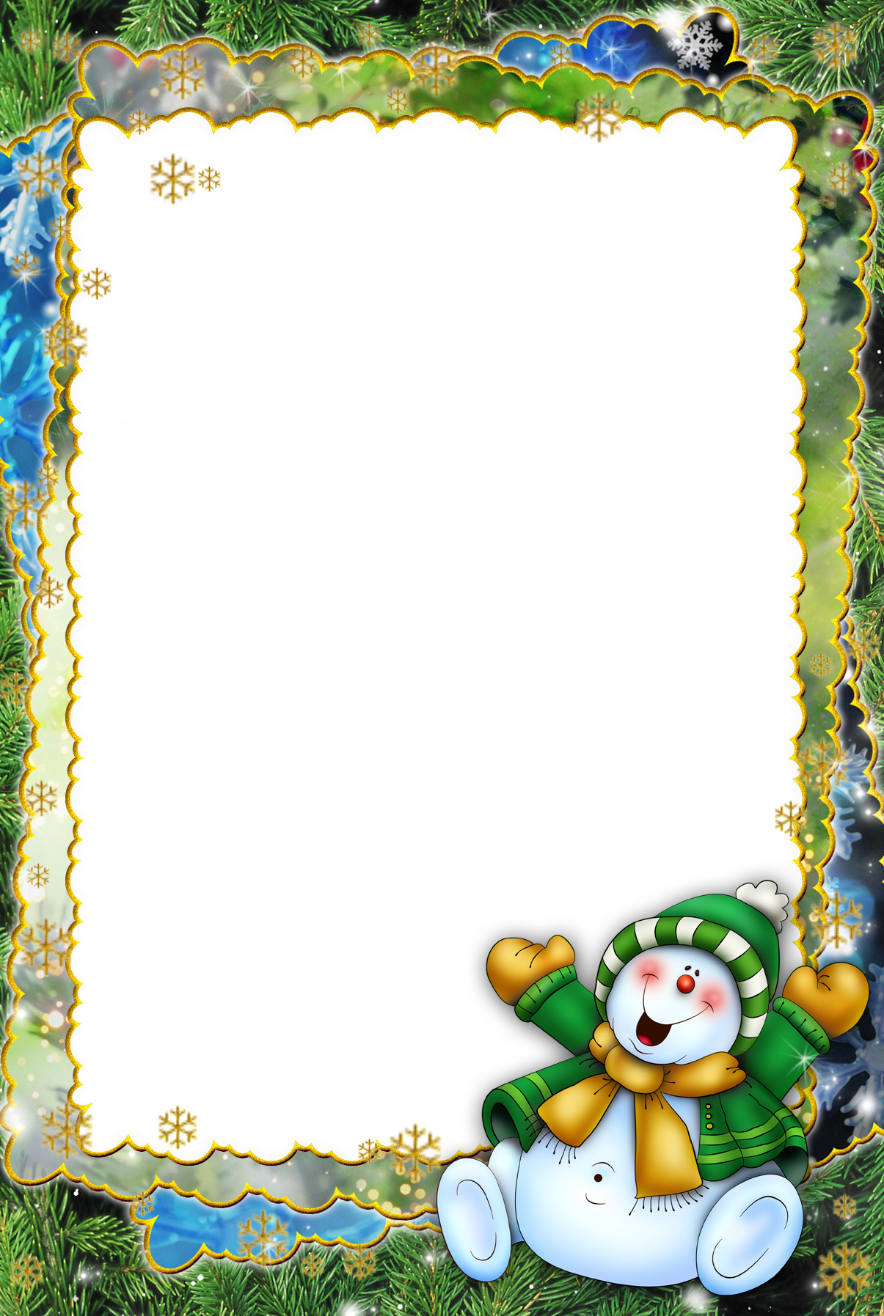 РАСПИСАНИЕ НОВОГОДНИХ ПРАЗДНИКОВ МАДОУ детский сад № 34 (ул. Российская, 5)21 декабря (пятница)21 декабря (пятница)9-002 младшая «Зайчата»воспитатель Бороздина О.В.10-00средняя 2 «Божьи коровки»воспитатель Воробьева В.С.15-30старшая 4 «Капельки»воспитатель Турышева Е.В.25 декабря (вторник)25 декабря (вторник)9-00средняя 3 «Медвежата»воспитатель Моторина И.П.10-00средняя 1 «Светлячки»воспитатель Марченко Т.Ф.15-30старшая 3 «Радуга»воспитатель Бормотова С.А.26 декабря (среда)26 декабря (среда)9-00старшая 2 «Цветик-семицветик»воспитатель Мухаметьярова О.В.10-00старшая 1 «Ручеёк»воспитатель Баландина З.М.15-30старшая 5 «Васильки»воспитатель  Пашкина М.С.27 декабря (четверг)27 декабря (четверг)9-00старшая 7 «Кузнечики»воспитатель Орлова Е.В.10-00старшая 6 «Пчёлки»воспитатель Иванова И.Ю.15-30подготовительная «Одуванчики»воспитатель Мещерских А.А.28 декабря (пятница)28 декабря (пятница)9-001 младшая «Лучики»воспитатель  Верхотурова Е.Е.9-401 младшая «Ромашки»воспитатель Кузьменко А.А.